Выпадение волос (алопеция) - заболевание кожных покровов волосистой части головы.Лечение проводится сканирующими движениями со скоростью 1 см в секунду с максимальным приближением излучателя к поверхности кожных покровов волосистой части головы (1).Оптимальным при этом является использование излучателя типа ДУШ-2 (лазерная расческа). Направления движений представлены на рисунке 65. Все время воздействия в области головы не должно превышать 10 минут. Частота воздействия 1000 Гц.В качестве дополнительной терапии необходимо проводить неинвазивное воздействие на кровь в области пульсации сонных артерий (2) по 2 минуты с каждой стороны на частоте 50 Гц.При наличии хронических заболеваний рекомендуется одновременно проводить их специфическую терапию, так как именно они и могут являться первопричиной имеющегося заболевания волосистой части головы.Для достижения желаемого эффекта необходимо проведение 3-6 курсов терапии по 15 сеансов в каждом.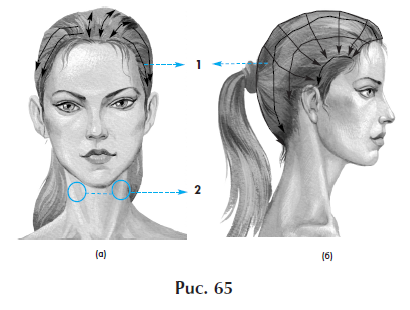 